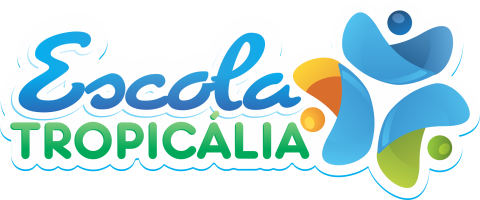 ATIVIDADES EXTRASLEIAM AS INFORMAÇÕES ABAIXO:Para resolver as atividades abaixo, estude os conteúdos do MÓDULO I da página 164 à 188 (Operações com números naturais: adição, subtração, multiplicação, divisão e expressões numéricas);Utilize um rascunho para realizar os cálculos, colocando somente o resultado nos espaços das atividades;Guarde o rascunho para entregar junto com as atividades;Em caso de dúvidas pode mandar mensagens via WhatsApp (74) 98140-2701;Utilize a internet para assistir vídeos relacionados aos conteúdos;Cuide-se, breve estaremos de volta com nossas atividades normais.1º) Efetue as operações abaixo:a) 12750 – 6876 = __________________________		 i) 12552 : 8 =_______________________________ b) 8200 – 4589 = ___________________________		j) 8125 : 25 = _______________________________c) 6789 – 2845 = ___________________________		k) 789 . 9 = __________________________________d) 10520 – 8896 = _________________________		 j) 379 . 38 = _________________________________ e) 5212 + 4234 = ___________________________		m) 10000 : 50 = _____________________________f) 8956 + 2859 = ____________________________		n) 20880 : 45 = ______________________________g) 6548 + 6730 = ___________________________		o) 125 . 12 = _________________________________h) 11412 + 7996 = __________________________		 p) 285 . 27 = _________________________________2º) Complete e ache a soma de: a+ b+ c+ d+ e, na tabela abaixo: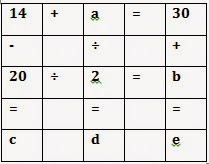 	Resposta: ____________________________________________3º) Se eu tinha em minha carteira, 20 reais e gastei com um lanche 12,00 e com refrigerante mais 5,00.  Como paguei à vista, obtive um desconto de 2,00. Do troco, ainda emprestei a um colega 4,00. Qual o valor que me restou na carteira? a) (   ) 2,00                          b) (    ) 17,00                        c) (    ) 15,00                            d) (     ) 1,004º) Em uma sala de aula, onde Pedro estuda, todos os lugares se encontram ocupados, os alunos estão sentados em filas e essas filas têm todas o mesmo número de lugares. O aluno Pedro tem:– um aluno sentado à sua frente;– dois alunos sentados atrás de si;– três alunos sentados à sua direita;– dois alunos sentadas à sua esquerda.Quantos alunos existe na sala de Roberto?a) (    ) 9                             b) (    ) 18                              c) (    ) 24                                d) (    ) 325º) 04. Um pai tem 40 anos e seus filhos 6, 7 e 9 anos. Daqui a 10 anos, a soma das idades dos três filhos menos a idade do pai será de:a) (   ) 2 anos                      b) (   ) 3 anos                        c) (   ) 11 anos                     d) (   ) 13 anos6º) Descubra o segredo de cada sequência e complete: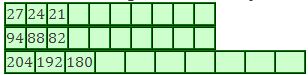 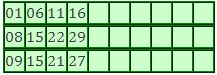 7º) Pensei em um número e a ele adicionei 30. Do resultado subtraí 10 e encontrei 80 . Em que número pensei? ____________________________________________________________________________________________________________8º) Paguei as compras de R$ 268,00 com 3 notas de 100 reais. O caixa pediu 18 reais para facilitar o troco. De quanto foi o troco?____________________________________________________________________________________________________________9º) Numa adição, uma das parcelas é 148 e a soma é 301. Qual é a outra? ___________________10º) Numa subtração, o subtraendo é 77 e a diferença é 308. Qual é o minuendo? ____________11º) Um livro tem 82 páginas com 35 linhas em cada uma. Quantas linhas têm este livro?____________________________________________________________________________________________________________12º) Um hotel tem 34 quartos, cada quarto tem 3 camas e cada cama tem 2 lençóis. Quantos lençóis são usados para cada troca de roupa neste hotel? ___________________________13º) Quanto pagarei por 15 metros de um tecido, se 12 metros custam R$ 300,00?____________________________________________________________________________________________________________14º) Resolva as expressões algébricas:a) 18 : 2 x 5 + 6 – 4 = ______________________________ 	e) 3 + (16 – 4 x 3) – 6 : 2 = ___________________b) 240 : 3 + 5 – 19 = _______________________________ 	f) 78 : 2 + (9 x 5) – 33 = ______________________c) 270 : 9 – 3 + (11 + 25 x 2) = ___________________ 	g) 2 x (7 – 4) – 12 : 3 + 25 = _________________d) (640 – 50 x 8) : 6 – 32 = ______________________ 	h) 15 + 3 x 7 – 2 x 3 + 8 : 2 = ________________15º) Antes de realizar uma viagem de férias, um grupo de 6 pessoas anotou as despesas que teriam nessa viagem, e que seriam divididas igualmente entre elas.DESPESAS DA VIAGEM:9Transporte: R$ 720,00Alimentação: R$ 137,00Hospedagem: R$ 360,00Passeios: R$ 406,00Outras despesas: R$ 345,00Calcule, por meio de uma expressão numérica, a despesa de cada pessoa nessa viagem.__________________________________________________________________________________________________________A esperança é o sentimento que as coisas que desejamos vão acontecer quando menos esperamos. (Autor Desconhecido)ATIVIDADES EXTRAS envolvendo as quatro operações básicas;Nestas atividades há 38 acertosReleia a prova antes de entregá-la;Preste atenção quanto à ortografia e pontuação.Proibido o uso do celular.  O aluno que infringir esta regra terá sua prova recolhida.Responder a prova com a caneta azul ou preta;Não rasurar e nem usar corretivo;É proibido o empréstimo de material;HABILIDADES: Reconhecer as principais características do sistema decimal: contagem, base, valor posicional. Resolver problemas que envolvam as quatro operações básicas entre números naturais (adição, subtração, multiplicação e divisão). Aplicar uma ordem de operações ao resolver problemas (parênteses, multiplicação, divisão, adição e subtração).HABILIDADES: Reconhecer as principais características do sistema decimal: contagem, base, valor posicional. Resolver problemas que envolvam as quatro operações básicas entre números naturais (adição, subtração, multiplicação e divisão). Aplicar uma ordem de operações ao resolver problemas (parênteses, multiplicação, divisão, adição e subtração).